北陸先端科学技術大学院大学　博士後期課程入学志願者入学資格審査出願調書Application Form for Judgement of Eligibility for Doctoral ProgramJapan Advanced Institute of Science and Technology□にはでチェックすること。Please check the appropriate box.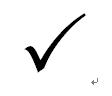 希望専攻区分Type of Division you wish to apply希望専攻区分Type of Division you wish to apply希望専攻区分Type of Division you wish to apply希望専攻区分Type of Division you wish to apply希望専攻区分Type of Division you wish to apply希望試験区分Type of Examination you wish to apply希望試験区分Type of Examination you wish to apply希望試験区分Type of Examination you wish to apply希望試験区分Type of Examination you wish to apply希望試験区分Type of Examination you wish to apply入学志望年月　令和6年10月　令和7年 4月　令和7年10月October 2024April 2025October 2025出願資格　7　8Month/year you wish to apply for admission　令和6年10月　令和7年 4月　令和7年10月October 2024April 2025October 2025Eligibility Requirement　7　8氏名男 女男 女生年月日NameFamily / Given / Other(s)外国人留学生は英字で記入International students must write theirnames in English.Male / FemaleMale / FemaleDate of BirthYear / Month / Day現住所Current Address〒　　　-現住所Current Address〒　　　-現住所Current Address〒　　　-現住所Current Address〒　　　-現住所Current Address〒　　　-現住所Current Address〒　　　-Email：Email：Email：Email：Email：Email：携帯電話Cell Phone：携帯電話Cell Phone：携帯電話Cell Phone：自宅電話Home Phone：自宅電話Home Phone：自宅電話Home Phone：希望指導（希望主任研究指導）教員名　Intended Supervisor　フルネームで１名のみ記載。Write the full name of the supervisor whom you are interested in. You must choose only one person.希望する学位（1つ）　Degree you wish to obtain (Please select one.)　本項目は、あくまでも審査の参考にするものであり、入学後の目指す学位には一切影響しない。This information will be used only for the judgement and will not affect the degree you wish to obtain.（先端科学技術専攻のみ　Only for Division of Advanced Science and Technology）